Mohamed Cell       : Whatsapp +971504753686 / +919979971283E-mail   :  mohamed.376049@2freemail.com OBJECTIVES:-	To work towards achieving the greater success in my career through smart work, consistency and the ability to work with others to achieve organizational goals, aims and objectives.SKILLS:	INTERPERSONAL SKILLS:-  •Flexibility •Interactive •Good communicator •Patience •Punctuality         •Problem Solving •Product development • Quality assurance.         •Work closely with other developers and professionals.         •Organize and manage multiple priorities simultaneously.         •Quickly fit into any existing team of developers.         •Work through a project life cycle.         •Assist in planning the new site development.TECHNICAL SKILLS:-•Networking Engineering (CCNA) •HTML •C-programming •C++ •Presentation •Project management •Microsoft Office Applications (Word, Excel, PowerPoint, Outlook) •Photoshop cs6.EXPERIENCE:-		Blaster Waves IT Solution 	                  FROM June 2013 - TO Feb 2017		ROLE:  Web Admin, Data Entry, Internet Marketing.BCA  SUMMARY :-Title: Management Information System (MIS):-Project Description:  The proposed system “MANAGEMENT INFORMATION SYSTEM” automates   the employee management details and maintains separate database to maintain the employee details.Mini Project : Stock Management System in PHP.WORK DESCRIPTION:-Design and develop sites and email marketing asset.Maintaining the existing websites.Build customized websites to the highest specifications.Editing, view and delete in Database management.Creating and Designing a new websites.Modification and troubleshooting in existing websites.Web development using dream viewer tool.Generating codes using HTML Tags.Generating outputs designing for CSS.PHP code may also be executed with a command-line interface (CLI) and can be used to implement standalone graphical applications.Generate dynamic page content using PHP.Create, open, read, write, delete, and close files on the server.Collect form data in PHP.Send and receive cookies in PHP.COURSE COMPLETION CERTIFICATE :Network Engineering (CCNA)EDUCATION:-2013 – 2016		: B.C.APercentage			:   52%University			: Alagappa University  2011		               : HSC Percentage			: 59%Institution		               : ST. Mary’s Hr. Sec School2008		               : SSLC Percentage			: 64%Institution                                : M.E.S High SchoolPERSONAL DETAIL:-Date of birth		: 16/03/1992.	Nationality		: Indian.Marital status		: single.Language known	: English, Tamil.DECLARATION:-I hear by declare that all the above Information is true to the best of my knowledge and belief.                                                                                                 Yours Truly[MOHAMED]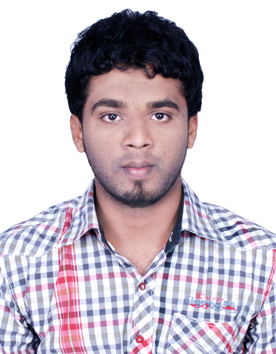 